                                          Περιγραφή δραστηριότηταςΗ δραστηριότητα αυτή στοχεύει στη φωνολογική ενημερότητα των μαθητών. Δίνεται αρχικά ένα κείμενο το οποίο περιέχει κάποια ζευγάρια λέξεων των οποίων η σημασία διακρίνεται από ένα σύμφωνο. Στόχος είναι η κατανόηση της διακριτικής λειτουργίας των συμφώνων και ο ρόλος τους στον καθορισμό της σημασίας μιας λέξης. Μετά την ανάγνωση του κειμένου είτε από τον εκπαιδευτικό, είτε από το μαθητή, ζητείται από τους μαθητές να αναπαράγουν το κείμενο με δικά τους λόγια. Ο εκπαιδευτικός μπορεί να παροτρύνει το μαθητή να χρησιμοποιήσει τις δομές-στόχους μέσα από κατευθυντήριες   ερωτήσεις. Στη συνέχεια ζητείται από τους μαθητές να καταγράψουν ζευγάρια λέξεων που μοιάζουν μεταξύ τους και να εξηγήσουν τη σημασία τους. Ακολουθεί μια άσκηση επεξεργασίας δεδομένων, καθώς δίνονται στους μαθητές κάποιες εικόνες τις οποίες πρέπει να εντοπίσουν μέσα στο κείμενο.                                                    Μια εκδρομή στην παραλία                                     Το προηγούμενο Σάββατο πήγαμε στη θάλασσα και αποφασίσαμε να κατασκηνώσουμε στην παραλία. Με το που φτάσαμε στήσαμε τη σκηνή αλλά φυσούσε πολύ, γι αυτό την πιάσαμε απ’ τα δέντρα με ένα σχοινί. Κουραστήκαμε και πεινάσαμε τόσο πολύ, που από την πείνα μας φάγαμε όλη την πίτα. Μετά από λίγη ώρα βουτήξαμε στη θάλασσα. Ενώ κολυμπούσα στα βαθιά, είδα κάτι σε ένα βράχο. Πλησιάζω, βάζω το χέρι και ξαφνικά βγάζω ένα χέλι. Το έβγαλα έξω να το δουν οι φίλοι μου και μετά το έβαλα πάλι στη θάλασσα. Σε λίγο άρχισε να σκοτεινιάζει. Το βράδυ ήθελε πολύ θάρρος, γιατί ο φάρος ήταν σβηστός και δε βλέπαμε τίποτα. Μια λάμπα θα ήταν πολύ χρήσιμη αυτή την κρίσιμη στιγμή, αλλά κανείς δε θυμήθηκε να φέρει, κ έτσι είχαμε μόνο ένα κερί στο χέρι. Το χώμα φαινόταν να έχει ένα πολύ περίεργο χρώμα και οι σκιές απ’ το δρόμο μας προκαλούσαν τρόμο. Από το φόβο δεν έκλεισα μάτι, αλλά έλυσα κάτι σταυρόλεξα που είχα φέρει, με το λιγοστό φως του φακού. Με το  πρώτο φως του ήλιου ξεχάσαμε το φόβο μας, τρέξαμε στη θάλασσα και ήμασταν έτοιμοι για νέες περιπέτειες. Προσπάθησε να πεις με δικά σου λόγια την παραπάνω ιστορία.Γράψε κάποια ζευγάρια λέξεων του κειμένου που μοιάζουν μεταξύ τους και βρες σε τι διαφέρουν.Με ποιες λέξεις του κειμένου ταιριάζουν οι παρακάτω εικόνες;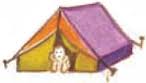 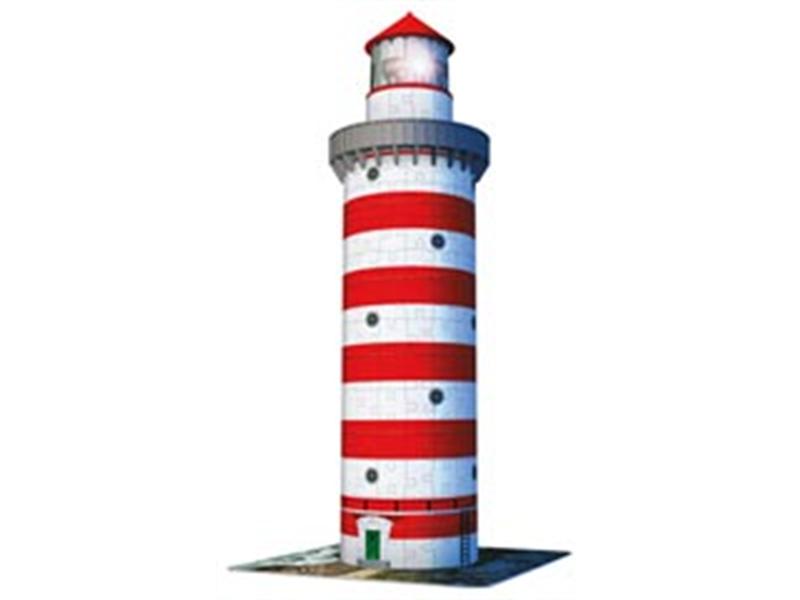 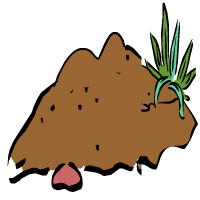 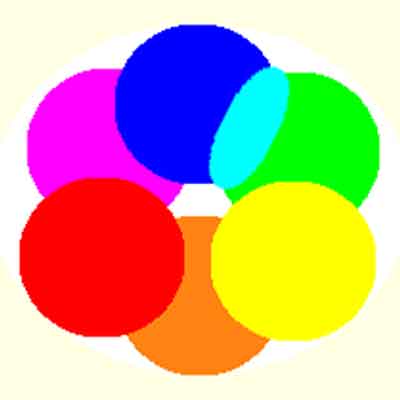 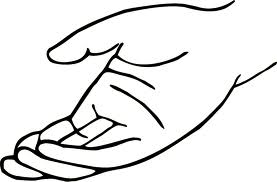    __ _ _ _                      _ _ _ _ _                   _ _ _ _                   _ _ _ _ _            _ _ _ _   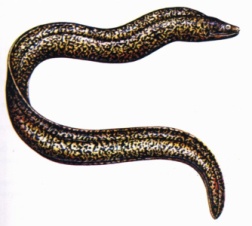 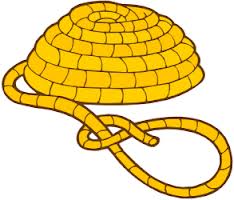 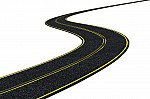 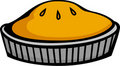 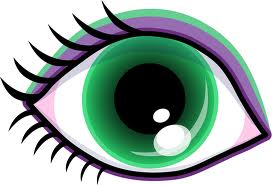    _ _ _ _                       _ _ _ _ _ _             _ _ _ _ _ _                  _ _ _ _                 _ _ _ _ 